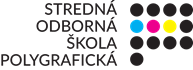 SOŠ polygrafickáRačianska 190835 26  BratislavaSlovenská republika	Hubayová                    VECPredloženie cenovej ponuky – výzvaVážená spoločnosť,      dovoľujeme si Vás požiadať o predloženie cenovej ponuky na dodanie pracovných staníc Mac pre projekt s názvom: „Odborné pracovisko počítačového spracovania tlačových a digitálnych dát“.Technická špecifikácia pracovných staníc:Pracovná stanica o 64 bitovým s operačným systémom založený na jadre Mach a unixovej implementácii BSD s grafickým rozhraním.
Nastavovanie farieb je zabudované do základného zobrazovacieho systému, používanie systému Unicode v celom operačnom systéme.
Používa podsadu Portable Document Format (PDF) ako základ svojho zobrazovacieho modelu.
Hardverová špecifikácia:
10-jadrová CPU s 8 výkonnostnými jadrami a 2 úspornými jadrami,  24-jadrová GPU, 16-jadrový Neural Engine
Šírka pásma pamäte 400GB/s
Hardvérovo akcelerovaný Mediálny Engine H.264, HEVC, ProRes a ProRes RAW
Engine pre dekódovanie videa, 2x Enginy pre kódovanie videa, 2x ProRes Enginy pre kódovanie a dekódovanie
Pamäť RAM 32GB
HDD 512 GB
Podpora pre 5 displejov súčasne
- natívny výstup DisplayPort cez USB-C
- výstup Thunderbolt 2, DVI a VGA pomocou adaptérov Obrazový výstup HDMI
4x porty Thunderbolt 4 s podporou: DisplayPort USB 4 (až 40 Gb/s) USB 3.1 Gen 2 (až 10 Gb/s)
2x porty USB-C (až 10 Gb/s) vpredu
2x porty USB-A (až 5 Gb/s)
1x HDMI port
1x 10Gb Ethernet
3,5 mm jack pre slúchadlá
Slot na kartu SDXC 
Wi-Fi 6 802.11ax Kompatibilné s IEEE 802.11a/b/g/n/ac
Bluetooth 5.0
Ethernet 10Gb Ethernet (Nbase-T Ethernet s podporou 1Gb, 2,5Gb, 5Gb a 10Gb Ethernet (konektor RJ-45)27" monitor s rozlíšením 4Kmyš, klávesnicaPočet 47 ksOčakávame, že sa procesu verejného obstarávania zúčastníte a predložíte akcepto-vateľnú cenovú ponuku na požadovaný predmet zákazky zadávaný postupom podľa § 109 až 111 „podlimitnej zákazky“ zákona č. 343/2015 Z. z. o verejnom obstarávaní a o zmene a doplnení niektorých zákonov (ďalej len ZVO) v súlade s výzvou na predkladanie ponúk. Požiadame Vás, cenovú ponuku pošlite do 24.10.2022  do 13.00 hod. na adresu:skola@polygraficka.skĎakujem.S pozdravomIng. Roman Šíp, PhD.riaditeľ školy